IEEE P802.11
Wireless LANs	Abstract	This submission proposes resolutions for following 26 CID received for TGbe CC36:4465, 6210, 6300, 5259, 4466, 5260, 8342, 7725, 6211, 4386, 6134, 4387, 4467, 6302, 7415, 6301, 7416, 6212, 7061, 4067, 4388, 7417, 4114, 6735, 4468, 7419Revisions:Rev 0: Initial version of the document.Rev 1: Updated based on feedback from various members listed as co-authors (tagged as [#1])Interpretation of a Motion to AdoptA motion to approve this submission means that the editing instructions and any changed or added material are actioned in the TGbe Draft. This introduction is not part of the adopted material.Editing instructions formatted like this are intended to be copied into the TGbe Draft (i.e. they are instructions to the 802.11 editor on how to merge the text with the baseline documents).TGbe Editor: Editing instructions preceded by “TGbe Editor” are instructions to the TGbe editor to modify existing material in the TGbe draft. As a result of adopting the changes, the TGbe editor will execute the instructions rather than copy them to the TGbe Draft.TGbe editor: The baseline for this document is 11be D1.01Multi-link power managementGeneralTGbe editor: Please update the paragraphs in this subclause as shown below: Each STA [4465]a non-AP MLD that is operating on an enabled link shall maintain its own power management mode and power states as defined in 11.2 (Power management) and 10.47 (Target wake time (TWT)). Frame exchanges on an enabled link are possible when the STA [4465] the non-AP MLD operating on that link is in the awake state (see 11.2.3 (Power management in a non-DMG infrastructure network)).Figure 35-10 (Each STA affiliated with a non-AP MLD maintains its own power state) illustrates the power save operation for each STA affiliated with a non-AP MLD during multi-link operation.  As depicted in the figure, during the initial portion of the illustration, both STAs affiliated with the non-AP MLD are in active mode and involved in frame exchange[4386]. [5260]At some point in time, STA 2 affiliated with[8342] non- AP MLD operating on [#1]2 to AP 2 that it [#1] power save mode (i.e., [5260]PM 1) and transitions to doze state. remains in doze state for the rest of the illustration. [7725]A, STA 1 enters power save mode (i.e., [5260]PM 1). While operating in mode, [6134]awake state by transmitting a [6211]frame [6211]on [#1]1. STA 1 participates in frame exchange[4386] with AP 1 while in awake state.TGbe editor: Please update Figure 35-10 as shown below: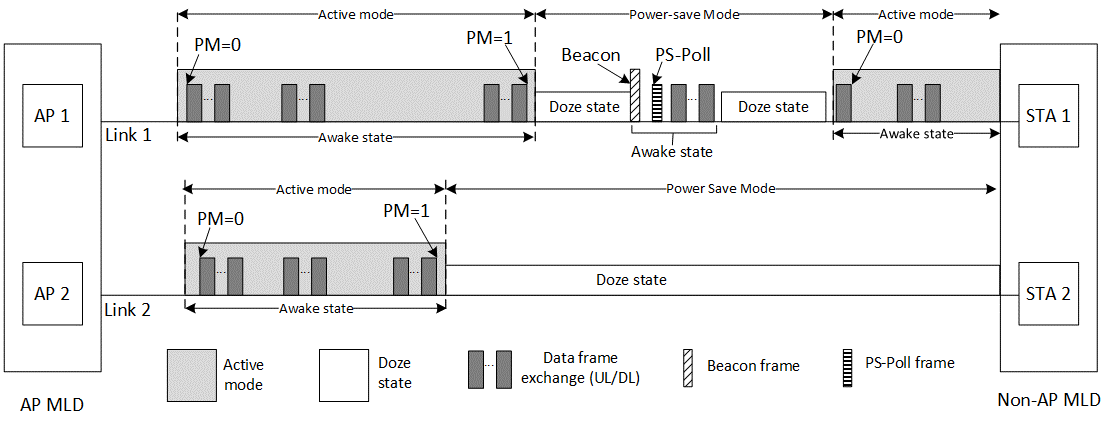 Figure 35-10—Each STA affiliated with a non-AP MLD maintains its own power state[4386, 6134, 4387]Basic BSS operationTGbe editor: Please update the first paragraph in this subclause as shown below: A non-AP MLD shall be able to perform basic operations (such as receiving a traffic indication, time synchronization, receiving BSS parameter updates) by monitoring Beacon frames on one or more enabled link[4467]. This is in addition to mechanisms such as individual TWT agreement. With these mechanisms,  a non-AP MLD can receive basic information about the AP MLD and [#1] APs [7415]the AP MLD on a single link while the other STA(s) [7416]the non-AP MLD are in doze state.MLD max idle period managementTGbe editor: Please update the second and third paragraphs in this subclause as shown below: At least one STA affiliated with a non-AP MLD [7061]send at least one keepalive frame (such as Data frame, PS-Poll frame, or Management frame) per BSS Max Idle Period if the non-AP MLD [7061]to avoid getting disassociated from the AP MLD due to nonreceipt of frames. A keepalive frame shall be protected or unprotected as indicated in the Idle Options subfield.A non-AP MLD is considered inactive if the AP MLD has not received a Data frame, PS-Poll frame, or Management frame (protected or unprotected as specified in this paragraph) or a frame exchange sequence initiated by the non-AP MLD on any [4067]link for a time period greater than or equal to the time specified by the Max Idle Period subfield of the BSS Max Idle Period element.[7417] WNM sleep mode in multi-link operationTGbe editor: Please update the paragraphs in this subclause as shown below: An MLD that implements WNM sleep mode shall indicate its capability by setting the WNM Sleep Mode field to 1 in the Extended Capabilities element that is transmitted by its affiliated STAs.[4114]A STA affiliated with a non-AP MLD may transmit a WNM Sleep Mode Request frame (see 9.6.13.19 (WNM Sleep Mode Request frame format)) to an AP affiliated with an AP MLD that has indicated support for WNM sleep mode capability.[4114]An AP affiliated with an MLD shall send a WNM Sleep Mode Response frame in response to a WNM Sleep Mode Request frame received from a STA [4468]a non-AP MLD. An AP affiliated with an MLD may send this frame without solicitation upon the AP MLD’s deletion of all traffic filter sets established according to the traffic filtering agreement between the AP MLD and the non-AP MLD (see 9.6.13.20 (WNM Sleep Mode Response frame format)).The WNM sleep state is maintained at the MLD level and WNM sleep mode procedures defined in 11.2.3 (Power management in a non-DMG infrastructure network) and 11.2.3.16 (WNM sleep mode) are performed at the MLD level and apply to all the STAs affiliated with the MLD.CC36 Resolution for CIDs related to MLO Power-save – Part 1CC36 Resolution for CIDs related to MLO Power-save – Part 1CC36 Resolution for CIDs related to MLO Power-save – Part 1CC36 Resolution for CIDs related to MLO Power-save – Part 1CC36 Resolution for CIDs related to MLO Power-save – Part 1Date: July 16, 2021Date: July 16, 2021Date: July 16, 2021Date: July 16, 2021Date: July 16, 2021Author(s):Author(s):Author(s):Author(s):Author(s):NameAffiliationAddressPhoneemailAbhishek PatilQualcomm Incappatil@qti.qualcomm.comGaurang NaikQualcomm IncGeorge CherianQualcomm IncAlfred AsterjadhiQualcomm IncDuncan HoQualcomm IncYanjun SunQualcomm IncAbdel KarimQualcomm IncTomo AdachiToshibaInsunLGERubayet ShafinSamsungCIDCommenterClausePg/LnCommentProposed ChangeResolution4465Arik Klein35.3.10.1265.53Use unified terminology: STA affiliated with non-AP MLD rather than "STA of a non-AP MLD"Revise the sentence as follows: " Each STA *affiliated with* a non-AP MLD that is operating on an enabled link..."Revised
Agree with the comment. The text was updated to align with the rest of the spec. ‘STA of a non-AP MLD’ is replaced with ‘STA affiliated with a non-AP MLD’TGbe editor, please make change as shown in doc 11-21/1172r1 tagged 44656210Michael Montemurro35.3.10.1265.53Presumably a "STA of a non-AP MLD" is a STA affiliated with a non-AP MLD.Change "STA of a non-AP MLD" to "STA affiliated with a non-AP MLD"RevisedAgree with the comment. The text was updated to align with the rest of the spec. ‘STA of a non-AP MLD’ is replaced with ‘STA affiliated with a non-AP MLD’TGbe editor, please make change as shown in doc 11-21/1172r1 tagged 44656300Ming Gan35.3.10.1265.53Please change "of" to "affiliated with"as in the commentRevised
Agree with the comment. The text was updated to align with the rest of the spec. ‘STA of a non-AP MLD’ is replaced with ‘STA affiliated with a non-AP MLD’TGbe editor, please make change as shown in doc 11-21/1172r1 tagged 44655259Insun Jang35.3.10.1265.56We need to add the active mode case for exchanging framesAs in the commentRejectedPer baseline spec, a non-AP STA can exchange frames when it is in awake state (applies to both Power-Save mode and Active mode). Please see 11ax D8.0 P313 paragraph stating line 50. The cited sentence is sufficient and covers both power-save modes.4466Arik Klein35.3.10.1265.55Need to clarify that the following sentence is correct when the non-AP STA is in PS mode and in awake state "Frame exchanges on an enabled link are possible when the STA of the non-AP MLD operating on that link is in the awake state"Consider revising the sentence as follows:" Frame exchanges on an enabled link are possible when the STA of the non-AP MLD operating on that link is in the awake state *of Power Save mode* "RejectedPer baseline spec, a non-AP STA can exchange frames when it is in awake state (applies to both Power-Save mode and Active mode). Please see 11ax D8.0 P313 paragraph stating line 50. The cited sentence is sufficient and covers both power-save modes.5260Insun Jang35.3.10.1265.64Please specify PM = 1, e.g., the value of power management subfileld is 1As in the commentRevised
Agree in principle. The text was updated to clarify that the Power Management subfield in Frame Control field is set to 1 or 0.TGbe editor, please make change as shown in doc 11-21/1172r1 tagged 52608342Zhiqiang Han35.3.10.1265.65Change "non-AP MLD" to "the non-AP MLD"as in comment.Accepted7725Xiaofei Wang35.3.10.1266.01"a little later" is not correct, change to "a little while later"as in commentRevisedAgree in principle although used alternative terms, namely 
“After a period of time, …”TGbe editor, accepted change is shown in doc 11-21/1172r1 tagged 77256211Michael Montemurro35.3.10.1266.03Presumably transmitting a frame really means transmitting a trigger frame.Change "transmitting a frame" to "transmitting a trigger frame"Revised
Agree in principle. The text was updated to clarify that the non-AP STA operating on a link transmits a PS-Poll or U-APSD trigger frame to indicate awake state to the corresponding AP on the link.TGbe editor, please make change as shown in doc 11-21/1172r1 tagged 62114386Arik Klein35.3.10.1265.60Please specify in the description that the Figure 35-7 illustrates the power save operation for each STA affiliated with a non-AP MLD in the UL direction during multi link operation (no DL frame are included in the illustration)Revise the sentence as follows:" Figure 35-7 illustrates the power save operation for each STA affiliated with a non-AP MLD *in the UL direction* during multi-link operation"RevisedThe illustration and the text were updated to clarify that the power-save operation affects both UL and DL (frame exchange implies both directions).TGbe editor, please make change as shown in doc 11-21/1172r1 tagged 43866134Mark RISON35.3.10.1266.08Why would STA 1 spontaneously wake up to send a PS-Poll in Figure 35-7?ClarifyRevisedThe description text and Figure 35-10 was updated to explain that the AP affiliated with the AP MLD indicates that there is traffic for TID mapped to link 1. Therefore, STA 1 affiliated with non-AP MLD transmits a PS-Poll frame to indicate awake state to the AP so that it can receive DL frames on link 1.TGbe editor, please make change as shown in doc 11-21/1172r1 tagged 61344387Arik Klein35.3.10.1266.09Please add a caption / designation for the  Power Save mode on Link 1, which includes the portions of Doze states and the portion of the Awake state.As in commentRevisedThe figure was updated to mark the instances when the respective non-AP STAs on each link are in Power-Save ModeTGbe editor, please make change as shown in doc 11-21/1172r1 tagged 43874467Arik Klein35.3.10.2266.27typo - add "s" to the word "links" in the following sentence "...by monitoring Beacon frames on one or more enabled *link*."As in commentAccepted6302Ming Gan35.3.10.2266.28Please change "link" to "links"as in the commentAccepted7415SunHee Baek35.3.10.2266.29Change "one or more APs of the AP MLD" to "one or more APs affiliated with AP MLD".As in comment.Accepted6301Ming Gan35.3.10.2266.29Please change "of" to "affiliated with"as in the commentAccepted7416SunHee Baek35.3.10.2266.30Change "the other STA(s) of the non-AP MLD" to "the other STA(s) affiliated with non-AP MLD".As in comment.Accepted6212Michael Montemurro35.3.10.2366.28Presumably this sentence refers to STAs and APs affiliated with an AP MLDChange "With these mechanisms, a non-AP MLD can receive basic information about the AP MLD and one or more APs of the AP MLD on a single link while the other STA(s) of the non-AP MLD are in doze state."
to
"With these mechanisms, a non-AP MLD can receive basic information about the AP MLD and one or more APs affiliated with the AP MLD on a single link while the other STA(s) affiliated with the non-AP MLD are in doze state.Accepted7061Sigurd Schelstraete35.3.10.3266.50"At least one STA affiliated with a non-AP MLD may send at least one keepalive frame (...) if the non-AP MLD wants to avoid getting disassociated". Shouldn't that be "must send"?ClarifyRevisedAgree in principle. Normative “shall” verb is used. If a non-AP MLD intends to avoid disassociation is required to send at least one frame on one of the link it has setup with the AP MLDTGbe editor, accepted change is shown in doc 11-21/1172r1 tagged 70614067Abhishek Patil35.3.10.3266.59The frame exchanges would occur on an 'enabled link'Replace the term 'setup link' with 'enabled link'.Accepted4388Arik Klein35.3.10.3266.57Replace the "setup link" with "enabled link", since frame exchange  is allowed only on enabled links, as defined in section 35.3.6.1.1The revised sentence shall be: " A non-AP MLD is considered inactive if the AP MLD has not received a Data frame, PS-Poll frame, or Management frame
(protected or unprotected as specified in this paragraph) of a frame exchange sequence initiated by the non-AP MLD on any *enabled* link for a time period greater than or equal to the time specified by the Max Idle Period subfieldRevisedTGbe editor, please make change as shown in doc 11-21/1172r1 tagged 40677417SunHee Baek35.3.10.3266.64The two conditions described by front and last "if" parts need to make one "if" part because the AP MLD may disassociate the non-AP MLD when two conditions of if sentences are satisfied.Change to "If the Idle Options subfield allows unprotected or protected keepalive frames and no protected or unprotected frames are received from any STA affiliated with the non-AP MLD for a duration of BSS MAX Idle Period, then the AP MLD may disassociate the non-AP MLD."RevisedThe existing text was clear enough. However, in order to remove any ambiguity (as pointed by the comment), the two sentences related to AP MLD disassociating a non-AP MLD due to inactivity were updated to clarify that the two conditions need to be satisfied together (i.e., ‘and’).TGbe editor, please make change as shown in doc 11-21/1172r1 tagged 74174114Abhishek Patil35.3.10.5269.12Merge this sentence with the first paragraph.Add this sentence as the last sentence of the paragraph starting "An MLD that implements ..."Accepted6735Rojan Chitrakar35.3.10.5269.12Combine this with the first paragraph.As per commentAccepted4468Arik Klein35.3.10.3266.63Use unified terminology: replace "STA of non-AP MLD" with "STA affiliated with non-AP MLD"As in commentAccepted7419SunHee Baek35.3.10.5269.15Change "a STA of non-AP MLD" to "a STA affiliated with non-AP MLD" to match subject of the sentence.As in commentAccepted